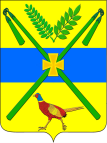 СОВЕТ ЧЕЛБАССКОГО СЕЛЬСКОГО ПОСЕЛЕНИЯКАНЕВСКОГО РАЙОНАРЕШЕНИЕ(проект)от                                                                                                        № ст-ца ЧелбасскаяО внесении изменений в решение Совета Челбасского сельского поселения Каневского района от 29 октября 2014 года № 10 «О налоге на имущество физических лиц»В соответствии с Федеральным законом от 06 октября 2003 года № 131 – ФЗ «Об общих принципах организации местного самоуправления в Российской Федерации»,  главой 32 Налогового кодекса Российской Федерации «Налог на имущество физических лиц», и в соответствии с принятым главой администрации (губернатором) Краснодарского края 11 февраля 2015 года планом мероприятий по обеспечению устойчивого развития экономики и социальной стабильности в Краснодарском крае в 2015 году, Совет Челбасского сельского поселения Каневского района р е ш и л:          1. Внести в решение Совета Челбасского сельского поселения Каневского района от 29 октября 2014 года № 10 «О налоге на имущество физических лиц» следующие изменения:- пункт 3 решения изложить в следующей редакции:«3. Освободить многодетные семьи, имеющие трех и более несовершеннолетних детей от уплаты налога на имущество физических лиц в отношении одного объекта недвижимости (жилого дома, квартиры) в размере 50 процентов от исчисленной за налоговый период суммы налога, основания и порядок их применения, установить в соответствии со статьей 407 Налогового кодекса РФ»;- пункты 3,4,5 считать 4,5,6 соответственно.2. Контроль за выполнением настоящего решения возложить на постоянную  комиссию Совета Челбасского сельского поселения Каневского района по вопросам экономики и бюджета (Зонюк А.В.).3. Настоящее решение вступает в силу со дня его официального опубликования и распространяется на правоотношения, возникшие с 1 января 2015 года.Глава Челбасского сельского поселения Каневского района                                                     			      А.В.КозловПредседатель Совета Челбасского сельского поселения Каневского района  					      О.В.Теркун